Nombre: ________________________	   				           handout, primer día de claseActividad 1: ¿Quién somos? Completa la información en español.  ¡NO TE PREOCUPES POR LA ORTOGRAFÍA!  (spelling)Actividad 2: ¿Qué tal tu español? Completa el gráfico según tu caso personal. Sigue el ejemplo del profesor.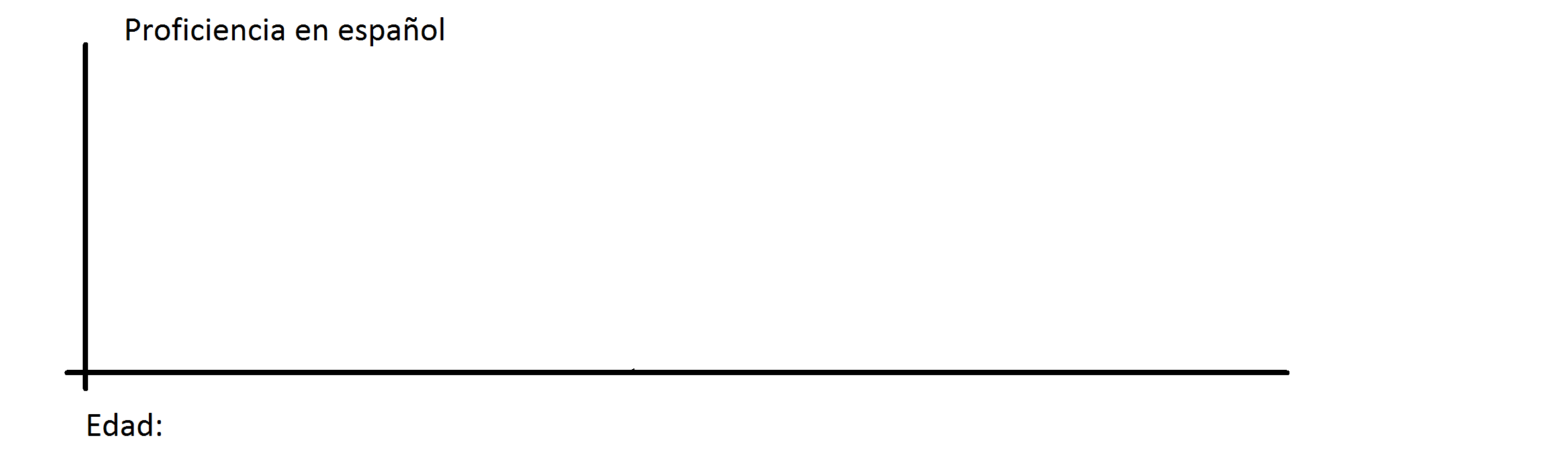 Actividad 3: ¿Cómo te describirías? Parte A: Descríbete en 2 o 3 oraciones; puedes incluir: personalidad, nacionalidad, pasatiempos preferidos, habilidades- lo que creas más esencial sobre ti. ¡NO TE PREOCUPES POR LA ORTOGRAFÍA! Puedes escribir en español, en inglés, o en spanglish – utiliza el idioma o idiomas que utilizarías naturalmente con las siguientes personas.   Herman@ o prim@ o amig@__________________________________________________________________________________________________________________________________________________________________Padres o abuel@s o tí@s__________________________________________________________________________________________________________________________________________________________________ Compañer@ de clase de UIC__________________________________________________________________________________________________________________________________________________________________Jefe o maestr@ __________________________________________________________________________________________________________________________________________________________________Parte B: Ahora reflexiona: ¿qué idioma utilizas con tu familia? ¿con tus compañeros de clase? ¿con jefes o maestros?  ¿Qué información compartes sobre ti mismo? ¿La información es similar o diferente? Español o spanglish se permite.____________________________________________________________________________________________________________________________________________________________________________________Actividad 4: En una entrevista de trabajo: Parte A: Imagina que tienes una entrevista de trabajo aquí en Chicago. Escribe 3 oraciones en inglés describiendo tus aptitudes y puntos fuertes... ¡Quieres obtener el puesto! ______________________________________________________________________________________________________________________________________________________________________________________________________________________________________________________________________________Parte B: Ahora imagina que durante la entrevista te toca un entrevistador que solo habla español. ¿Cómo te describirías ahora? En este caso el “spanglish” no está permitido, solo español. Escribe 3 oraciones. ______________________________________________________________________________________________________________________________________________________________________________________________________________________________________________________________________________Parte C: Reflexión- Para esta actividad: ¿Con qué idioma pudiste expresarte mejor? ¿Por qué? Puedes escribir en español, en inglés, o en spanglish. ____________________________________________________________________________________________________________________________________________________________________________________Actividad 5: Expectativas para la clase.Parte A: Oralmente, con tus compañeros, haz una lista de todas las razones por las cuales alguien podría querer aprender/mantener/perfeccionar su español. Parte B: Escribe un breve párrafo sobre tus expectativas para la clase: ¿por qué la tomaste? ¿Qué te gustaría aprender o practicar en la clase?  ¿Cómo y qué crees que vamos a aprender en clase? Español y spanglish es aceptable no te preocupes por la ortografía. ____________________________________________________________________________________________________________________________________________________________________________________________________________________________________________________________________________________________________________________________________________________________________________________________________________________________________________________________________________________________________________________________________________________________El profesorTúCompañer@ #1Compañer@ #2Compañer@ #3NombreEs de...Año en UICCarrera (major)Comida favorita